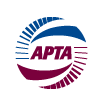 APTA Organizational Development Subcommittee Regional Organizational Development Workshop February 28, 2017Chicago Transit Authority567 W. Lake StreetChicago, IL. 60661Participant RosterTeresa M. AdamsDirector, MTWCUniversity of Wisconsin-Madison(608) 263-3175teresa.adams@wisc.eduBeth ArbetmanDir Talent AcquisitionTransdev Services, Inc.(630) 230-2642Beth.Arbetman@transdev.comAshley BeasyTechnical Traning SpecialistChicago Transit Authorityabeasy@transitchicago.comTeresa BooneDirector of Employee ServicesIndianapolis Public Transportation Corporation(317) 614-9236TBoone@IndyGo.netJean Marie BoykinsHuman Resources MgrFort Wayne PTC-Citilink(260) 557-7757jmb@fwcitilink.comKelly BrinkmanDirector of Human ResourcesMetroLINK(309) 786-3024kbrinkman@qcmetrolink.comJeff ButlerMaintenance ManagerMetro Transit(608) 266-4739jbutler@cityofmadison.comRomona CamarataDirector of Learning & DevelopmentIndianapolis Public Transportation Corporation - IndyGo(317) 614-9345RCamarata@IndyGo.netSusan CampbellHuman Resources ManagerRockford Mass Transit District(815) 961-2235scampbell@rmtd.orgEugene de RibeauxCEOPTG International, Inc(301) 512-3606ederibeaux@ptg-intl.comMorgan DiamondCoordinator, Training Programs and Quality ControlChicago Transit Authority(312) 681-2410mdiamond@transitchicago.comAshley DuncanDirector of Diversity and InclusionTARC - Transit Authority of River City(502) 561-5106aduncan@ridetarc.orgGeisha EsterDirector, Training and Professional Development
Chicago Transit Authority(312) 681-2663gester@transitchicago.comOdette FayDepartment Manager, Project Management OfficePace Suburban Bus Service(847) 228-2459odette.fay@pacebus.comBarbara GannonPrincipalGannonConsult(978) 290-2539barbara@gannonconsult.comJennifer GarrityManager of AdministrationMetroLINK(309) 786-2705jgarrity@qcmetrolink.comThomas GoodyerPrincipal ConsultantWSP | Parsons Brinckerhoff(312) 803-2058thomas.goodyer@pbworld.comMara GraemeCorportae Training AdminstratorUtah Transit Authority(801) 287-2359mgraeme@rideuta.comNancy GroendalHR ManagerITP/The Rapid(616) 774-1148ngroendal@ridetherapid.orgBruce E. HamptonDeputy General Manager- Human ResourcesGreater Cleveland regional Transit Authority(216) 781-4099bhampton@gcrta.orgMaria HartProgram ManagerMidwest Transportation Workforce Center(608) 262-6639maria.hart@wisc.eduVenise HaynesRetired ManagerChicago Transit Authority(708) 743-2165haynesvenise2000@yahoo.comKasandra HendersonCoordinator, Career Development & ProgramsChicago Transit Authority(312) 681-2683khenderson@transitchicago.comElizabeth JaszczakDirector of Employment & RecruitingGreater Cleveland Regional Transit Authority(216) 356-3221elizabeth.jaszczak@gcrta.orgStephen KuhrDirector of OperationsWSP | Parsons Brinckerhoff(312) 803-6665kuhr@pbworld.comEddie LeeRecruiterThe Rapid(616) 774-1212elee@ridetherapid.orgMartin LipinskiAssoc DirectorUniversity of Memphis, SETWC(901) 619-4449mlipinsk@memphis.eduTremaine MaebryMgr. EEO/Diversity InitiativesMetra(312) 322-8924tmaebry@metrarr.comAngela MooreBusiness AdministratorChicago Transit Authority(312) 681-2408amoore2@transitchicago.comAlex MorenoVice President, Human ResourcesChicago Transit Authority(312) 681-2201amoreno@transitchicago.comSarah OlsonHR AnalystCity of Madison(608) 266-4618solson@cityofmadison.comJulia PattersonDirector, Human ResourcesRegional Transportation Authority(312) 913-3183pattersonj@rtachicago.orgJessica PayneCoordinator, Curriculum Development - QCThe Chicago Transit Authority(312) 681-2613jpayne2@transitchicago.comJoanna PelafasCoordinator Curriculum Development – Quality ControlChicago Transit Authority(312) 681-2419jpelafas@transitchicago.comViktoria PokmanManager, InstructionChicago Transit Authority(773) 356-7051vpokman@transitchicago.comIsreal PrestonTransdev Services(630) 230-2984Isreal.preston@transdev.comSylvana RadmerDirector of Human ResourcesMilwaukee County Transit System(414) 937-3230sradmer@mcts.orgKacie TerranovaOrganizational Development InternChicago Transit AuthorityKTerranova.int@transitchicago.comRita Roberts-TurnerChief Administrative OfficerDavidson Transit Organization(615) 880-1537Rita.Roberts-Turner@nashville.govLindsey RobertsonSenior Program Manager – Workforce DevelopmentAmerican Public Transportation Association (202) 496-4818Crystal RobinsonCoordinator, HR ProjectsChicago Transit Authority(312) 681-2221crobinson1@transitchicago.comMary RobinsonEEO SpecialistPace Suburban Bus(847) 228-2366Mary.Robinson@Pacebus.comKaren RoguljaAssociate ConsultantWSP | Parsons Brinckerhoff(312) 294-6128roguljakm@pbworld.comJanika Scaife MillerHuman Resources GeneralistPace Suburban Bus Company(847) 228-2368janika.scaife.miller@pacebus.comArkeelaus ShermanManager, Career ProgramsChicago Transit Authority(312) 681-2664asherman@transitchicago.comRobert StuckoSenior ManagerChicago Transit Authority Bus Maintenance Training(312) 802-0565rstucko@transitchicago.comKatie StullChief HR OfficerDART(515) 246-2539kstull@ridedart.comCarol TaylorDirector, Operations TrainingMetra(312) 322-8913ctaylor@metrarr.comJanice R. ThomasSenior Division DirectorMetra(312) 322-6323jrthomas@metrarr.comErica TolbertHR GeneralistPace Suburban Bus(847) 228-2392erica.tolbert@pacebus.comJane VellingaExecutive DirectorChicago Women in Trades(312) 942.1444 Ext. 104jvellinga@cwit2.org Christina WilliamsProject Specialist IILearning and Support(312) 681-3664cwilliams@transitchicago.comXinge WangDeputy DirectorTransportation Learning Center(301) 565-4715xwang@transportcenter.org